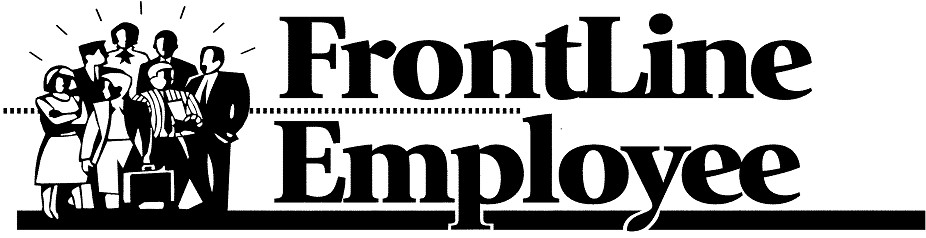 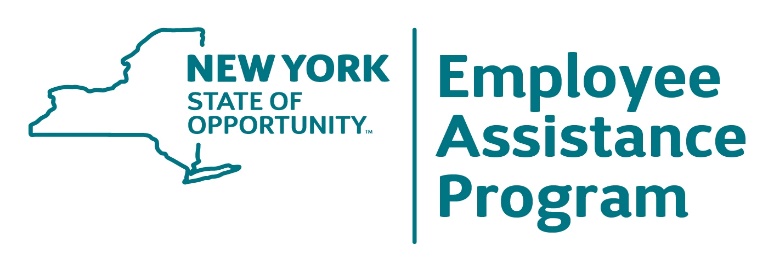 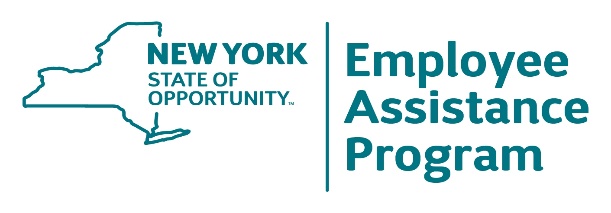 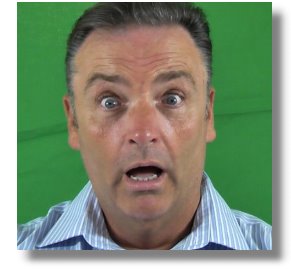 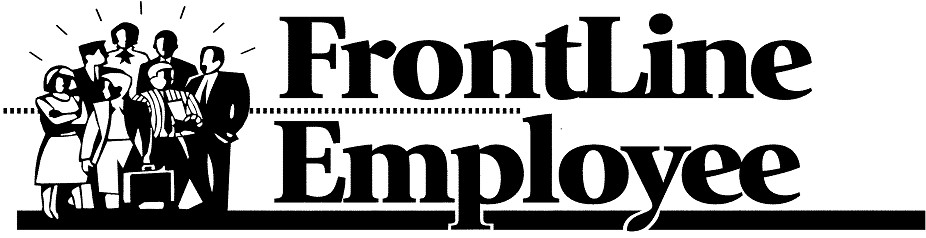 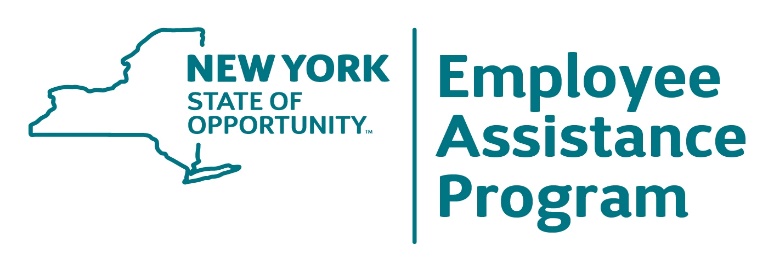 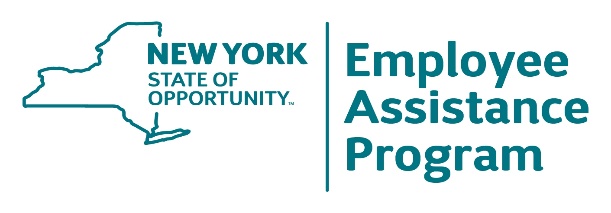 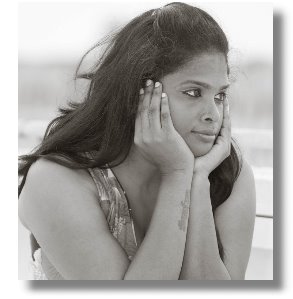 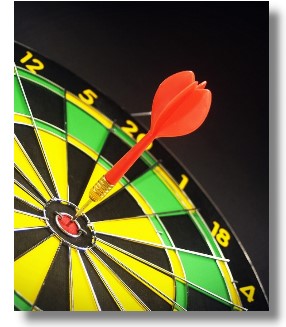 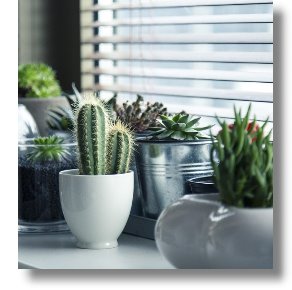 .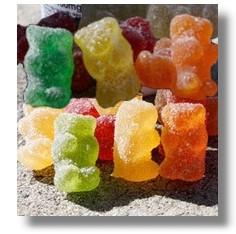 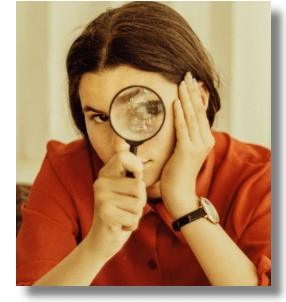 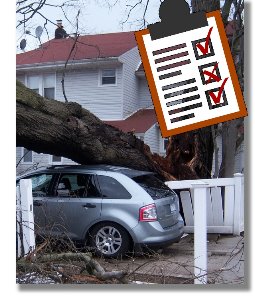 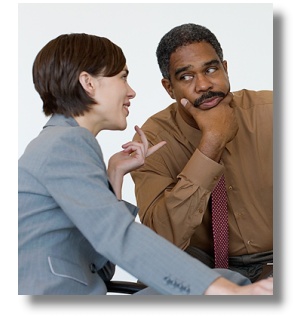 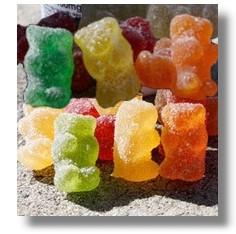 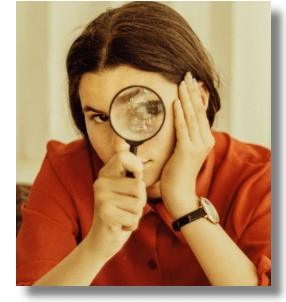 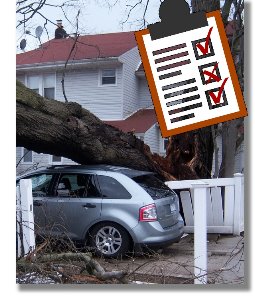 